8th Grade Content Novels Revolutionary War:Woods Runner by Gary Paulsen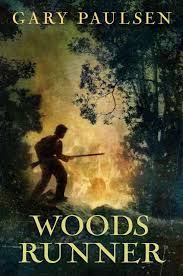 The Notorious Benedict Arnold 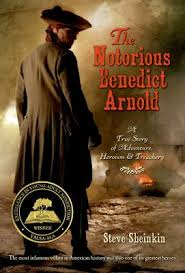 American Classic:The Adventures of Tom Sawyer 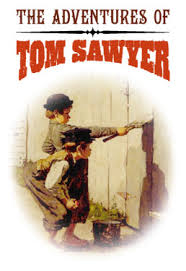 Civil War: Mostly True Adventures of Homer P Figg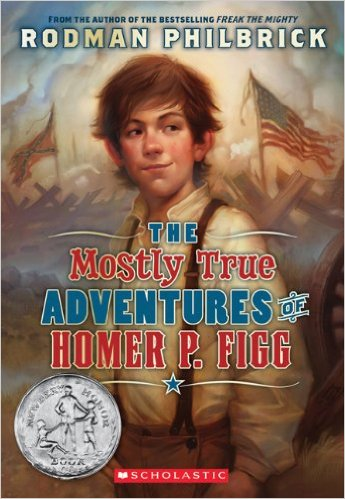 Slavery:Elijah of Buxton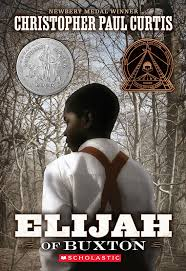 